Idées de situations qui posent un problème à résoudre1ère BacProPOSEIDON UNDERSEA RESORT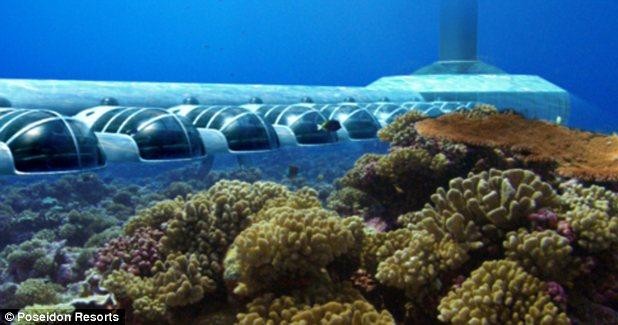 http://tritonsubs.com/poseidonresorts/C’est le projet de L. Bruce Jones, le big boss d’U.S. Submarines Inc: un immense hôtel sous la mer.Un hôtel de luxe bien sûr avec restaurant, bar, salle de sport.Au-dessus du complexe sous-marin, hors d’eau donc, 51 chambres supplémentaires, restaurants, bars, spa, tennis et golf.Le complexe est prévu pour être construit dans une île privée des Fidji à 40 pieds sous la mer, dans un lagon.L’entrée dispose d’un hublot de 1m de diamètre avec vue sous la mer !!Suivant les fonds obtenus, chaque chambre pourra se transformer en un petit sous-marin pour se promener sous la mer.Quel doit être l’épaisseur de ce hublot en cm pour résister à la pression exercée par l’eau salée ?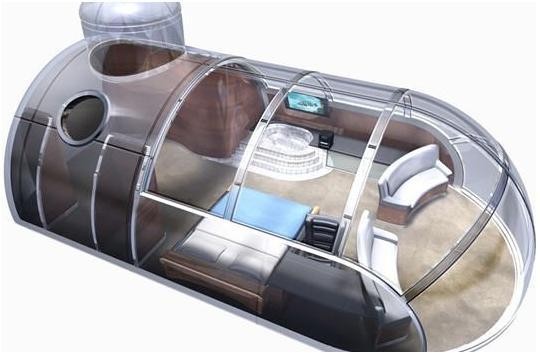 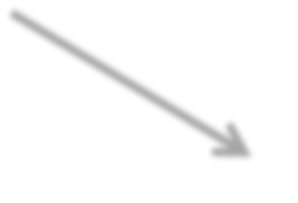 Vue d’une chambreA l’aide des documents fournis en annexe, répondre aux questions suivantes :1.) Déterminer à quelle profondeur (en m) se situe le complexe hôtelier. Arrondir à l’unité.2.) En quelle matière est constitué le hublot ?3.) Proposer un protocole permettant de mesurer la pression de l’eau en fonction de la profondeur.Quel capteur doit-on utiliser pour mesurer la pression.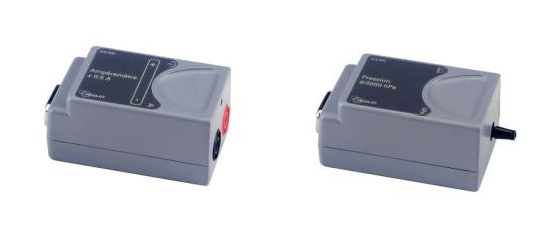 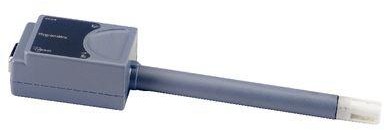 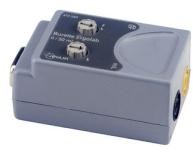 Expliquer brièvement la démarche expérimentale (à l’aide de l’atelier scientifique) pour déterminer la pression en fonction de la profondeur sachant que ces deux grandeurs sont proportionnelles.4.) Allumer le PC et lancer le logiciel « Atelier scientifique »Coller la règle en papier sur l’éprouvette et la remplir avec la solution « eau de mer » jusqu’au zéro de la règle.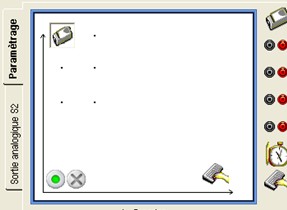 Brancher le capteur de pression sur la base PRIMO et configurer le logiciel d’acquisition.En abscisse : saisie manuelle de la profondeur. En ordonnée : saisie de la pression par le capteurLancer l’acquisition et mesurer la pression à différentes profondeurs. Compléter le tableau de saisir en indiquant la profondeur en mètreAttention, penser à rajouter le volume d’eau du au déplacement de la règle dans le liquide.L’acquisition terminée, faire une « modélisation mathématique » (dans le menu compte- rendu), choisir Droite dans le « modèle prédéfinis » et cliquer sur modéliser.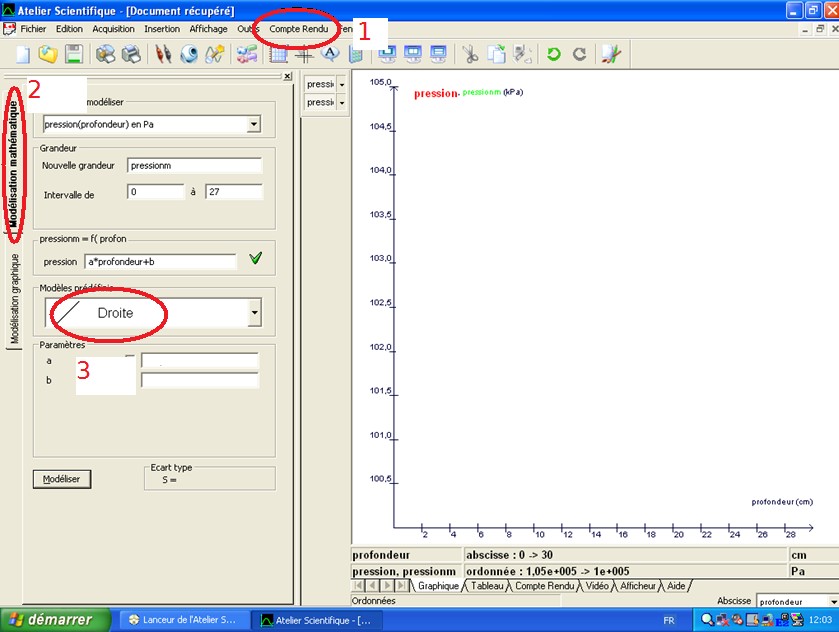 5.) Donner l’équation de la droite obtenue y = ax + bA l’aide de l’équation trouvée ci-dessus, déterminer la pression à 12m de profondeur.Pression = a*profondeur + b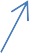 Pascal (Pa)	Mètre (m)6.) Convertir cette pression en bar.7.) En déduire l’épaisseur en cm du hublot de l’entrée.8.) Etude de l’équation de la droite.𝑎a.) Calculer le rapport 𝑘 = 𝜌𝑒𝑎𝑢 𝑑𝑒 𝑚𝑒𝑟 .b.) En vous aidant des données fournies en annexe, de quelles grandeurs se rapprochent les valeurs k et b ?9.) Synthèse.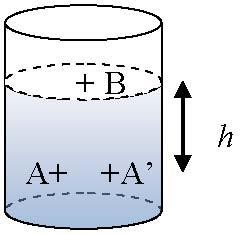 Annexe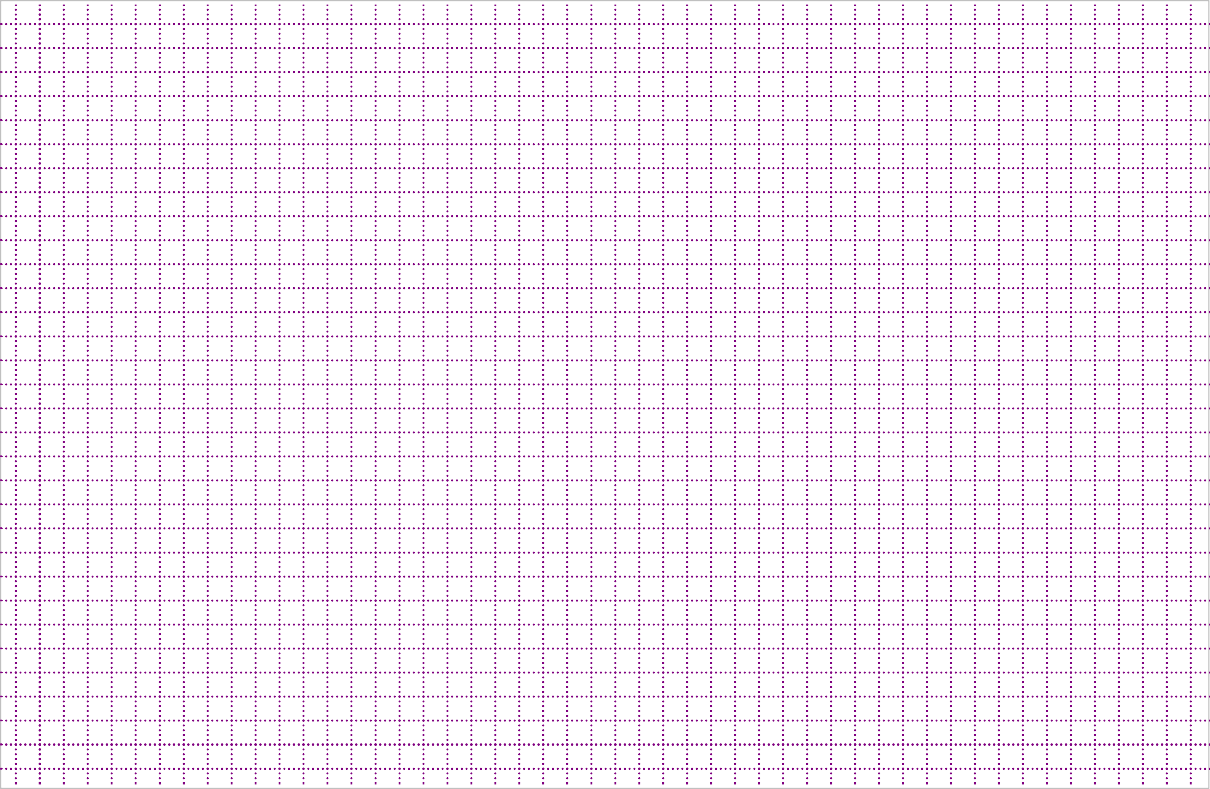 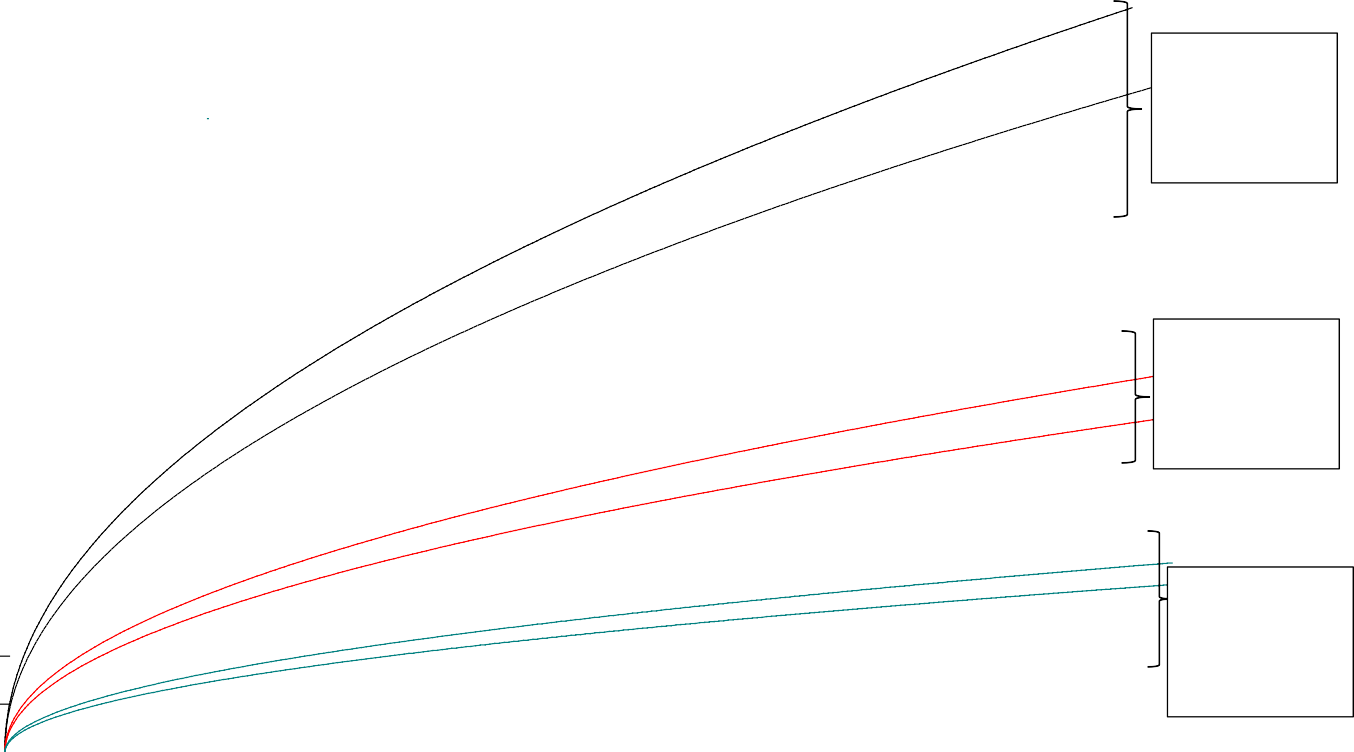 Données :1 pied = 30,47cm	;	1bar = 105 Pa	;	ρeau salée = 1030 kg/m3	;	Patmosphérique = 1013 hPa g = 9,81 N/kgEpaisseur d’un hublot en fonction de la pressionGraphique réalisé à l’aide des données du site www.plongeur.comTITRE: Poséïdon undersea resortThème: Transport (T5)Modules abordés: Pourquoi les hublots des sous-marins sont-ils épais ?MISE EN SITUATION: Voir le sujetDURÉE: 1h30 en sciences. Les élèves passent beaucoup de temps sur le site web car, ils sont surpris et visionnent tous le montage vidéo (2min13).CAPACITES VISEESCONNAISSANCESMesurer la pression d’un liquide en un point.Déterminer expérimentalement les variations de pression au sein d’un fluide.Utiliser la formule :PB PA = ρ g h.Connaître la notion de pression, de surface pressée et de force pressante.Connaître l’unité du système international de mesure de la pression et quelques unités usuellesATTITUDESSITUATIONS FAVORABLESA L’UTILISATION DES TICFORME POSSIBLE DE L’ACTIVITERespect des règles élémentaires de sécurité (blouse, lunettes, cheveux attachés…)Utilisation de l’atelier scientifique Transversalité (texte anglais)Travail principalement par deux.MATÉRIELSOLUTION: Verrerie (éprouvette 1L, règle en papier (photocopie d’une régle graduée), balance, eau, sel fin).: Ordinateur avec géogébra et acces internet pour visualiser le montage vidéo (possibilité de le faire au vidéoprojecteur)Préparation de la solution d’eau de merPeser 55,86g de sel finLes verser dans un fiole jaugée de 1L, et compléter avec de l’eau distillée.Mettre sous agitateur magnétique.